Strangers No Longer Meeting: June 20th at 7:00 pm (zoom)Opening Prayer (Pat B.)Strangers No Longer Updates:Advocacy continues for Drive Safe Bills (see https://strangersnolonger.org/ for more information)July 10th zoom meeting to update advocacy work Christian Service Update:Questions? New/Continued Business for Circle:Summer Book Club If you would like to participate, read the book and watch the author interview at https://www.lirs.org/virtual-book-series/) We will discuss the book at our August meetingActivity SurveyPurpose and format (preview)If you have not done so, please fill out the SNL activity surveyWe will discuss the survey results at our August meetingPreparation for Next Meeting:Next Meeting: Tuesday, August 15th at 7:00 (zoom)   Agenda: JulieMinutes: RoseOpening/closing prayer: _______________________________________________Communication with Kathy Chadick (bulletin): JulieCommunication with Michelle Hayes (Facebook): Fiona      Closing Prayer (Rose)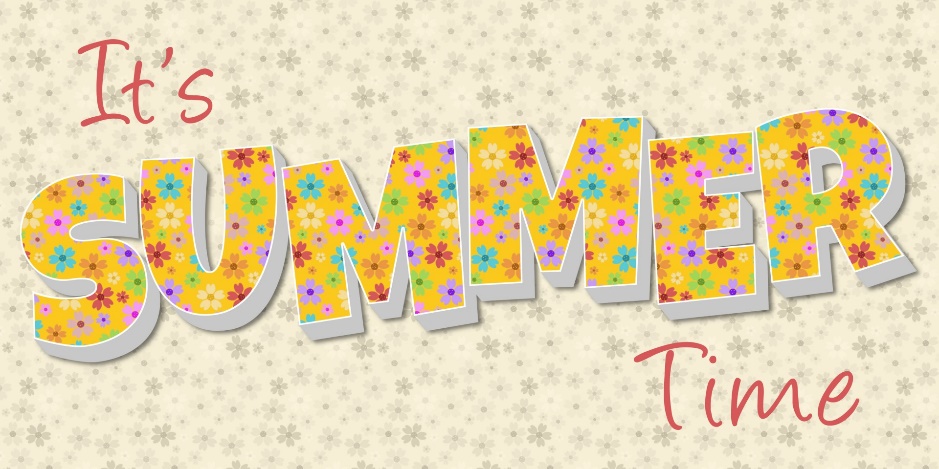 